ČarodějniceV úterý jsem byla na čarodějnicích. A byla jsem tam hodně dlouho takže asi tak do 11:15. S Lucinkou jsme lezli na ten veliký strom. Ve středu jsem byla nejdřív doma s kočičkami a pak mi zavolala Lůca. Tak jsme šli spolu ven. Potom přišel Míša, Šimon, Davídek a ještě jeden neznámí kluk taky jménem David. 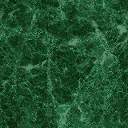 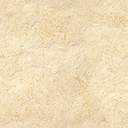 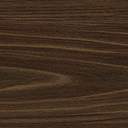 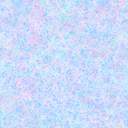 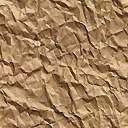 